NAME:……………………………………………………………INDEX NO:…………………SCHOOL…………………………………………………………DATE:……………………….CANDIDATE’S SIGN: …………………………………………………………………………..311/1HISTORY AND GOVERNMENTPAPER 1OCT/NOVEMBERTIME: 2 ½ HRSMANGU HIGH SCHOOL TRIAL 2 2021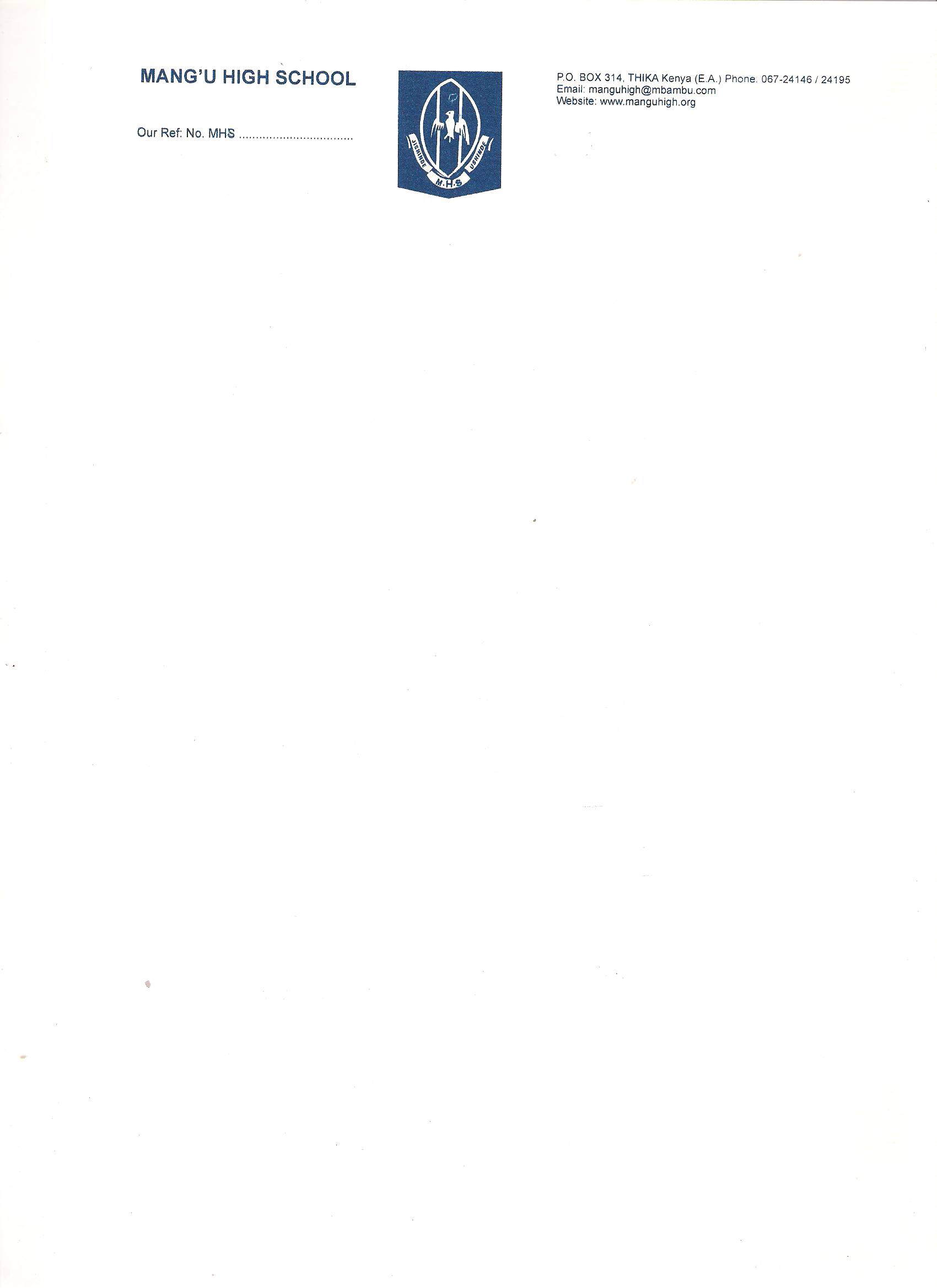 Kenya certificate of Secondary EducationThis paper consists of three sections A, B and C.Answer all the questions in section A, three questions from section B and two questions from section C.Answers to all questions must be written in the ruled papers provided.Candidates should check the question paper to ascertain that all the pages are printed and that no questions are missing.Candidates should answer the questions in English.SECTION A	(25 Marks)Answer ALL questions in this section.     Give two shortcomings of relying on oral traditions as a source of historical information.												(2 marks)2.	Give the name of the historical site where the remains of Kenyapithecus (Ramapithecus) were first discovered.								(1 mark)3.	Give two natural calamities that influenced the migration of the Eastern Cushites into Kenya.										 (2 marks)4.	State the main significance of circumcision in some traditional Kenyan societies.  (1 mark)5.	Mention three factors that facilitated the coming and settlement of the Arabs to the East African Coast.									(3 marks)6.	State two circumstances under which the Government of Kenya may revoke citizenship acquired through registration.						            (2 marks)7.	State the main reason why National Integration is important in Kenya.	(1 mark)8.	Identify two characteristics of a written constitution.			            (2 marks)9.	Identify two groups of rights entitled to a child in Kenya.			(2 marks)10.	State two terms of the Anglo-German Agreement of 1886.			(2 marks)11.	Identify one duty of the British Governor in Kenya during the colonial period.(1 mark)12.	Name one political association formed in Kenya before 1939.		(1 mark)13.	Give two reasons why the Kenya Parliament is regarded as supreme.	(2 marks)14.	State one source of Nyayo Philosophy.					(1 mark)15.	Identify one way in which the government promotes Kenyan culture.	(1 mark)16.	Name one organ of the County Government.				            (1 mark)17.	 Give one  challenge facing the health sector in Kenya today.		 (1mks)SECTION B (45 MARKS)Answer any THREE questions from this section.18. (a) Give any three example of the western Bantus that settled in Kenya by 1000AD	(3mks)      (b) Explain the effects of River Lake Nilotes migration and settlement in Kenya up to  19th  C        (12mks)                                                                                                                                                                                                                                     19.  a)	State three functions of mission stations in Kenya in the 19th century.	(3 marks)       b)    Explain six factors that facilitated missionary activities in Kenya in the 19th century. (12 marks)20     (a)       Identity three methods used by the British to establish their rule in Kenya. (3 marks)         (b)       Explain six results of the Nandi resistance against British occupation.	(12 marks)21. (a) Identify three types of landholding in Kenya. 				(3 marks)      (b) Explain six political challenges that have faced post-independent Kenya. 	(12 marks)SECTION C (30 MARKS)Answer any two questions from this section22a) State three ways in which the constitution promotes national unity                      (3marks)     b)  Explain the importance of National Integration in Kenya           	                 (12marks)23 (a)  Give three functions of a constitution.  					      (3marks)     b) Describe the key stages in the constitution making process in Kenya.       	      (12marks)24  a) Identify three conditions one must fulfill to be declared as a winner in the presidential           Election                                                                                                             (3mrks) (b)Explain six powers and function of the president in Kenya                                  (12 marks)